Отчет о выполнении конкурсных заданий для городов – участников конкурса городов России «Дети разные важны!» (2015 год).Городская схема расположения (детская карта) учреждений различной организационно-правовой формы, оказывающих детям образовательные (в том числе услуги дополнительного образования), психолого-педагогические, медицинские, реабилитационные, спортивно-оздоровительные, юридические и иные услуги.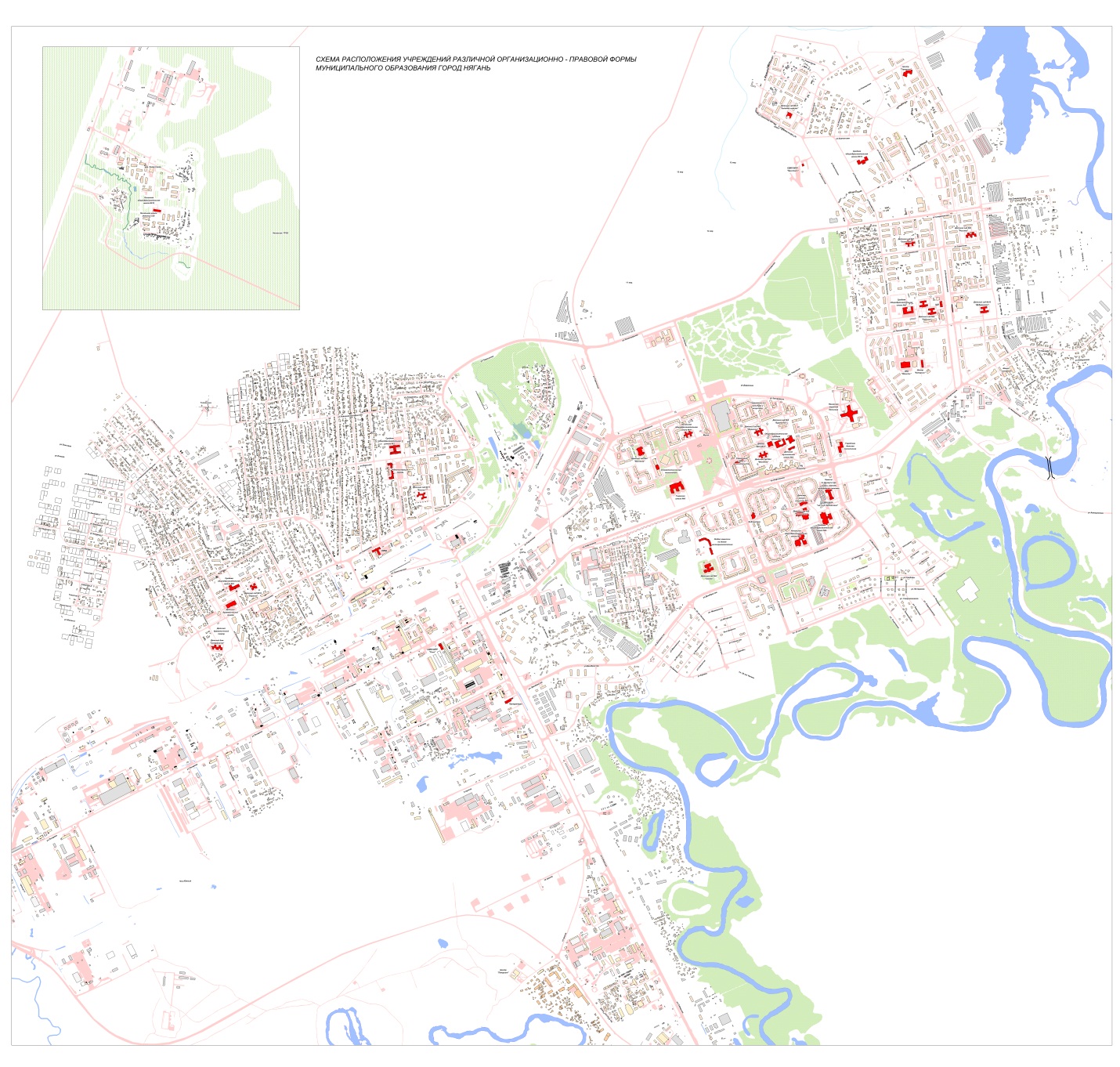 Организации и учрежденияКомитет образования и науки Администрации городаАдрес: Тюменская область, Ханты-Мансийский автономный округ – Югра, город Нягань, ул. Загородных, дом 7а.Перечень предоставляемых услуг: Дошкольное образование и общее образование, дополнительное образование в учреждениях дополнительного образования детей, организация отдыха детей в каникулярное время, воспитание и обучение детей-инвалидов в детских дошкольных учреждениях общего типа и в общеобразовательных учреждениях, обучение детей - инвалидов по полной общеобразовательной или индивидуальной программе на дому, организация и предоставление питания детей в дошкольных образовательных учреждений, организация повышения квалификации педагогических работников муниципальных образовательных учреждений, организация досуговых мероприятий для молодежи.Муниципальное автономное дошкольное образовательное учреждение «Детский сад №1 «Солнышко».Тюменская область, Ханты-Мансийский автономный округ – Югра, город Нягань, улица Пионерская, дом 60.Муниципальное автономное дошкольное образовательное учреждение муниципального образования город Нягань «Детский сад №2 «Сказка».Тюменская область, Ханты-Мансийский автономный округ – Югра, город Нягань, улица Интернациональная, дом 12.Муниципальное автономное дошкольное образовательное учреждение «Центр развития ребенка - детский сад №4 «Веснянка».Тюменская область, Ханты-Мансийский автономный округ – Югра, город Нягань, микрорайон 1, дом 9.Муниципальное автономное дошкольное образовательное учреждение муниципального образования город Нягань «Центр развития ребенка» - детский сад №5 «Буровичок» первой категории».Тюменская область, Ханты-Мансийский автономный округ – Югра, город Нягань, 1 микрорайон, дом 54.Муниципальное автономное дошкольное образовательное учреждение муниципального образования город Нягань «Детский сад общеразвивающего вида с приоритетным осуществлением деятельности по познавательно-речевому направлению развития детей №6 «Рябинка».Тюменская область, Ханты-Мансийский автономный округ – Югра, город Нягань, улица Интернациональная, дом 49 а.Муниципальное автономное дошкольное образовательное учреждение муниципального образования город Нягань «Детский сад №7 «Журавлик» комбинированного вида».Тюменская область, Ханты-Мансийский автономный округ – Югра, город Нягань, 1 микрорайон, дом 18.Муниципальное автономное дошкольное образовательное учреждение муниципального образования город Нягань «Детский сад общеразвивающего вида с приоритетным осуществлением деятельности по физическому направлению развития детей № 8 «Росинка».Тюменская область, Ханты-Мансийский автономный округ – Югра, город Нягань, улица Речная, дом 57.Муниципальное автономное дошкольное образовательное учреждение муниципального образования город Нягань «Детский сад общеразвивающего вида с приоритетным осуществлением деятельности по физическому направлению развития детей №9 «Белоснежка».Тюменская область, Ханты-Мансийский автономный округ – Югра, город Нягань, 2 микрорайон, дом 29, блок 1.Муниципальное автономное дошкольное образовательное учреждение муниципального образования город Нягань «Детский сад №10 «Дубравушка».Тюменская область, Ханты-Мансийский автономный округ – Югра, город Нягань, улица Речная, дом 25.Муниципальное автономное дошкольное образовательное учреждение муниципального образования город Нягань «Детский сад общеразвивающего вида с приоритетным осуществлением деятельности по социально-личностному направлению развития детей № 11 «Елочка».Тюменская область, Ханты-Мансийский автономный округ – Югра, город Нягань, улица Мира, дом 2 а.Муниципальное автономное дошкольное образовательное учреждение муниципального образования город Нягань «Детский сад №12 «Золотой ключик».Тюменская область, Ханты-Мансийский автономный округ – Югра, город Нягань, улица Уральская, дом 15.Муниципальное автономное дошкольное образовательное учреждение муниципального образования город Нягань «Детский сад общеразвивающего вида с приоритетным осуществлением деятельности по познавательно-речевому направлению развития детей №16 «Березка».Тюменская область, Ханты-Мансийский автономный округ – Югра, город Нягань, улица Чернышова, дом 48.Муниципальное бюджетное общеобразовательное учреждение муниципального образования город Нягань для детей дошкольного и младшего школьного возраста «Начальная школа - детский сад».Тюменская область, Ханты – Мансийский автономный округ – Югра, город Нягань, микрорайон Энергетиков, дом 55.
Муниципальное бюджетное образовательное учреждение муниципального образования город Нягань «Средняя общеобразовательная школа №1».Тюменская область, Ханты-Мансийский автономный округ – Югра, город Нягань, улица 30 лет Победы, дом 12.
Муниципальное бюджетное образовательное учреждение муниципального образования город Нягань «Средняя общеобразовательная школа №2».Тюменская область, Ханты-Мансийский автономный округ – Югра, город Нягань, улица Пионерская, дом 30.
Муниципальное бюджетное образовательное учреждение муниципального образования город Нягань «Общеобразовательная (полная) средняя школа №3».Тюменская область, Ханты-Мансийский автономный округ – Югра, город Нягань, 1 микрорайон, дом 25.
Муниципальное бюджетное образовательное учреждение муниципального образования город Нягань «Средняя общеобразовательная школа №4».Тюменская область, Ханты-Мансийский автономный округ – Югра, город Нягань, улица Чернышова, дом 42.
Муниципальное бюджетное образовательное учреждение муниципального образования город Нягань «Средняя общеобразовательная школа №6».Тюменская область, Ханты-Мансийский автономный округ – Югра, город Нягань, 2 микрорайон, дом 31.
Муниципальное бюджетное образовательное учреждение муниципального образования город Нягань «Начальная общеобразовательная школа №9».Тюменская область, Ханты-Мансийский автономный округ – Югра, город Нягань, 1 микрорайон, дом 25А.
Муниципальное бюджетное образовательное учреждение муниципального образования город Нягань «Начальная общеобразовательная школа №11».Тюменская область, Ханты-Мансийский автономный округ – Югра, город Нягань, микрорайон 3, дом 24.
Муниципальное бюджетное образовательное учреждение муниципального образования город Нягань «Средняя общеобразовательная школа №14».Тюменская область, Ханты-Мансийский автономный округ – Югра, город Нягань, ул. Раимкулова, строение 10.
Муниципальное бюджетное образовательное учреждение муниципального образования город Нягань «Гимназия».Тюменская область, Ханты-Мансийский автономный округ – Югра, город Нягань, микрорайон 2, дом 30, блок Б.
Муниципальное автономное образовательное учреждение дополнительного образования детей муниципального образования город Нягань «Центр детского творчества».Тюменская область, Ханты-Мансийский автономный округ – Югра, город Нягань, улица Интернациональная, дом 47.Бюджетное специальное (коррекционное) образовательное учреждение Ханты-Мансийского автономного округа- Югры для обучающихся, воспитанников с ограниченными возможностями здоровья «Няганская специальная (коррекционная) общеобразовательная школа -  интернат IIIV вида».Адрес: Тюменская область, Ханты-Мансийский автономный округ – Югра, город Нягань, ул. Речная 9аМуниципальное бюджетное образовательное учреждение муниципального образования город Нягань «Основная общеобразовательная школа №10».
Адрес: Тюменская область, Ханты-Мансийский автономный округ – Югра, город Нягань  поселок Энергетиков,  д. 59 Комитет по физической культуре, спорту, туризму и молодежной политикеАдрес:2 микрорайон дом 45, спортивный комплекс «Нефтяник».Перечень предоставляемых услуг: дополнительное образование в спортивных школах, обеспечение условий для развития на территории муниципального образования город Нягань физической культуры и массового спорта, организация проведения официальных физкультурно-оздоровительных и спортивных мероприятий, организация отдыха детей в каникулярное время.Муниципальное автономное образовательное учреждение дополнительного образования детей муниципального образования город Нягань «Специализированная детско-юношеская спортивная школа олимпийского резерва «Кристалл».Адрес: Тюменская область, Ханты-Мансийский автономный округ – Югра, город Нягань, ул. Речная 9а ул. Уральская, 7 а. Муниципальное автономное образовательное учреждение дополнительного образования детей муниципального образования город Нягань «Специализированная детско-юношеская спортивная школа олимпийского резерва «Ринг».Адрес: Тюменская область, Ханты-Мансийский автономный округ – Югра, город Нягань, ул. Лазарева, дом 5, корпус 1.  Муниципальное автономное образовательное учреждение дополнительного образования детей муниципального образования город Нягань «Специализированная детско-юношеская спортивная школа олимпийского резерва им. А.Ф. Орловского»;Адрес: 2 микрорайон, дом 45.Муниципальное автономное образовательное учреждение дополнительного образования детей муниципального образования город Нягань «Детско-юношеская спортивная школа «Дельфин».Адрес: Тюменская область, Ханты-Мансийский автономный округ – Югра, город Нягань,  1 мкрн., д. 8.Муниципальное автономное образовательное учреждение дополнительного образования детей МО г. Нягань «Центр «Патриот».Адрес: Тюменская область, Ханты-Мансийский автономный округ – Югра, город Нягань,  ул. Южная, строение 50.Перечень предоставляемых услуг:  обеспечения детей и молодежи города Нягани услугами в области дополнительного образования и творческого развития.Управление опеки и попечительства Администрации города.Адрес: Тюменская область, Ханты-Мансийский автономный округ – Югра, г. Нягань,  1 микрорайон, до 5, помещение 16.Основная функция управления это осуществление демографической, семейной политики, защиты семейных прав и интересов детей, оставшихся без попечения родителей, обеспечения прав ребенка на воспитание в семье, защиты прав и интересов лиц, признанных судом недееспособными или ограниченно дееспособными, а также несовершеннолетних и недееспособных лиц, нуждающихся в опеке (попечительстве) по состоянию здоровья.Управление по культуре и искусству Администрации города.Адрес: Тюменская область, Ханты-Мансийский автономный округ – Югра, г. Нягань,1 микрорайон, дом 50.Перечень предоставляемых услуг: Предоставление дополнительного образования детям в детских музыкальных школах и школах искусств, организация культурного досуга и обеспечение жителей городского округа, организация массовых мероприятий, развитие местного традиционного народного художественного творчества, сохранение, возрождение и развитие народных художественных промыслов. МАОУ ДОД МО г. Нягань «Детская школа искусств №1».Адрес: Тюменская область, Ханты-Мансийский автономный округ – Югра, г. Нягань, ул. Комарова, д. 36 а.МАОУ ДОД МО г. Нягань «Детская музыкальная школа №2».Адрес: Тюменская область, Ханты-Мансийский автономный округ – Югра, г. Нягань, 1 мкрн., д. 12.МАУ МО г. Нягань «Центр культуры и досуга «Юность».Адрес: Тюменская область, Ханты-Мансийский автономный округ – Югра, г. Нягань,  ул. Пионерская, д.2.МАУ МО г. Нягань «Городской культурный центр «Планета».Адрес: Тюменская область, Ханты-Мансийский автономный округ – Югра, г. Нягань, 1 мкрн., д. 29 г.МАУ МО г. Нягань «Музейно-культурный центр».Адрес: Тюменская область, Ханты-Мансийский автономный округ – Югра, г. Нягань, 4 мкрн., д.13.МАУ МО г. Нягань «Няганская библиотечно-информационная система».Адрес: Тюменская область, Ханты-Мансийский автономный округ – Югра, г. Нягань, 2 мкрн., д. 50 а.Отдел по социальным вопросам Администрации города.Адрес: Тюменская область, Ханты-Мансийский автономный округ – Югра, г. Нягань, ул. 30 лет Победы, д. 8.Основные функции:Основной задачей отдела является внедрение единых правовых и организационных основ оказания социальной поддержки отдельным категориям граждан в соответствии с полномочиями; создание условий для защиты и поддержания здоровья, социального и национально-культурного развития представителей коренных малочисленных народов Севера, сохранения ими языка, традиционного образа жизни и подготовки национальных кадров.Отдел по организации деятельности комиссии по делам несовершеннолетних Администрации города.Адрес: Тюменская область, Ханты-Мансийский автономный округ – Югра, г. Нягань,4 мкр., 13, помещение 248.Основные функции:Отдел реализует переданные в установленном порядке органам местного самоуправления города Нягани отдельные государственные полномочия по организации деятельности территориальной комиссии по делам несовершеннолетних и защите их прав, образованной при Администрации города Нягани.Бюджетное учреждение социального обслуживания  «КОМПЛЕКСНЫЙ ЦЕНТР СОЦИАЛЬНОГО ОБСЛУЖИВАНИЯ НАСЕЛЕНИЯ «КАТАРСИС»Адрес: Тюменская область, Ханты-Мансийский автономный округ – Югра, г. Нягань, ул.  Интернациональная, д 9а.Перечень предоставляемых услуг: оказание социальной, правовой, реабилитационной, психологической помощи и иные услуги.Реабилитационный центр для детей и подростков с ограниченными возможностями Гармония.Адрес: Тюменская область, Ханты-Мансийский автономный округ – Югра, г. Нягань, ул. Речная, 191.Перечень предоставляемых услуг:  оказание семьям, детям, гражданам, признанным нуждающимися в обслуживании (получатели социальных услуг), социальной помощи, обеспечение их максимально полной и своевременной социальной реабилитации, адаптации к жизни в обществе, семье, к обучению и труду, в том числе посредством реализации индивидуальных программ реабилитации, выданных ФГУ «Главное бюро медико-социальной экспертизы по ХМАО-Югре».Казенное образовательное учреждение Ханты-Мансийского автономного округа – Югры для детей-сирот и детей, оставшихся без попечения родителей «Детский дом «Северяночка».Адрес: Тюменская область, Ханты-Мансийский автономный округ – Югра, г. Нягань ул. Чернышова, д. 25. Перечень предоставляемых услуг: создание условий для воспитания детей-сирот и детей, оставшихся без попечения родителей, их дальнейшего устройства на воспитание в семьи граждан; создание благоприятных условий, приближенных к домашним, способствующих умственному, эмоциональному и физическому развитию личности; обеспечение социальной защиты, медико-психолого-педагогической реабилитации и социальной адаптации воспитанников; освоение образовательных программ, обучение и воспитание в интересах личности, общества и государства; обеспечение охраны и укрепление здоровья воспитанников; охрана прав и интересов воспитанников.БУ ХМАО-Югры «Няганская городская детская поликлиника».Адрес: Тюменская область, Ханты-Мансийский автономный округ – Югра, г. Нягань, ул. Загородных, 2.Перечень предоставляемых услуг: оказание медицинских услуг.БУ ХМАО-Югры «Няганская окружная больница».Адрес: Тюменская область, Ханты-Мансийский автономный округ – Югра, г. Нягань, ул. Загородных, д. 12.Перечень предоставляемых услуг: оказание медицинских услуг.БУ ХМАО-Югры «Няганская городская стоматологическая поликлиника».Адрес: Тюменская область, Ханты-Мансийский автономный округ – Югра, г. Нягань, 3 мкрн., д. 23.Перечень предоставляемых услуг: оказание медицинских услуг в области стоматологии.БУ  «Няганский детско-драматический театр».Адрес: Тюменская область, Ханты-Мансийский автономный округ – Югра, г. Нягань, д. 12.Перечень предоставляемых услуг: Создание и показ спектаклей, организация гастролей, концертов, проведение творческих встреч, фестивалей, конкурсов и иных мероприятий в области сценического искусства. Изготовление и реализация  информационно – справочных изданий, видеоматериалов и фонограмм мероприятий.Прокуратура города Нягани.   Адрес: Тюменская область, Ханты-Мансийский автономный округ – Югра, г. Нягань, ул. Сибирская, дом 12, помещение 2.Основные функции: Контроль и прием заявлений, жалоб и иных обращений граждан о нарушении их прав, свобод и законных интересов.ОМВД России по г. Нягани.Адрес: Тюменская область, Ханты-Мансийский автономный округ – Югра, г. Нягань, ул. Чернышова, 5Основные функции: охрана правопорядка. Информация о детско-родительских сообществах, родительскихорганизациях и объединениях, в том числе многодетных, приемных и воспитывающихся детей-инвалидов родителей, создающих условия для гармонизации детско-родительских отношений, обмена опытом семейного воспитания, взаимодействия родителей и педагогов:На базе БУ ХМАО-Югры «Реабилитационный центр для детей и подростков с ограниченными возможностями «Гармония».Создание условий для гармонизации  детско-родительских отношений, обмена опытом семейного воспитания, взаимодействия родителей и педагогов осуществляется в учреждении по нескольким направлениям: программная и информационно-просветительская. С 1 января 2015 года в учреждении реализуется программа «Тропинка родительской любви», направленная на оказание психологической помощи родителям в преодолении трудной жизненной ситуации, связанной с рождением и воспитанием ребенка-инвалида посредством организации групп поддержки в условиях учреждения.Целевой группой являются родители детей-инвалидов.Целью программы является оказание психологической помощи родителям детей-инвалидов по снижению уровня психоэмоционального напряжения посредством участия в группе поддержки.Все мероприятия психокоррекционной работы проводятся психологом, посредством организации группы поддержки для родителей детей-инвалидов.Группа состоит из 5-8 человек. При большем количестве родителей, формируется несколько групп. Занятия проводятся 1 раз в неделю.Срок реализации программы 2015 год. Реализация мероприятий программы рассчитана на курс 7 месяцев. Временные интервалы устанавливаются по мере набора группы.Мероприятия реализуются в соответствии с тематическим планом, состоящим из трех блоков:- первый блок направлен на выявление проблематики и потребности участников, диагностики эмоционального состояния, определения правил группы. Состоит из двух занятий.- второй блок направлен на исследование негативных чувств и переживаний родителей. Состоит из 5 занятий.- третий блок направлен на оказание групповой психологической помощи в поиске средств для удовлетворения фрустрированных потребностей, нахождение ресурсов. Состоит из 8 занятий.Так за 1 квартал в рамках реализации программы проведены:- 1 встреча с родителями на родительских собраниях учреждения;- анкетирование 34 родителей, 12 из которых желают получать  помощи;- создана 1 группа из 6 человек;- у 3 человек проведена диагностика детско-родительских отношений ОРО и психо-эмоционального состояния родителей (тест Люшера);- проведено 3 тренинговых занятия на знакомство с группой и создание благоприятной атмосферы, консультирование по результатам диагностики, анализ и проработку негативных чувств и опасений родителей, связанных с рождением и воспитанием ребенка-инвалида.Родителям были даны рекомендации по улучшению психоэмоционального состояния и детско-родительских отношений.Информационно-просветительская деятельность заключается в проведении педагогами учреждения консультаций родителей по вопросам детско-родительских отношений, воспитания и развития детей. За первый квартал проведено: 201 беседа, 241 консультация родителей, 2 мастер- класса, подготовлено и размещено на информационном стенде 43 тематические информации для родителей. В результате информационно-просветительской деятельности было охвачено 238 родителей.С января 2013 года в бюджетном учреждении Ханты-Мансийского автономного округа - Югры «Комплексный центр социального обслуживания населения «Катарсис» реализуется проект психолого-педагогического просвещения родителей «Университет для родителей».Мероприятия данного проекта направлены на первичную профилактику причин, порождающих семейное неблагополучие, предназначены для родителей, испытывающих трудности в воспитании детей.Выездные мероприятия на предприятиях города проходят в форме лекций, практических упражнений и тренингов.За  период 2013 - 2014гг.: - на предприятиях города прошло 13 семинаров практикумов, направленных на повышение педагогической компетентности родителей, пропаганду здорового образа жизни семьи;- 383 родителя охвачены  профилактическими мероприятиями, в результате которых данные семьи не рассматривались на заседаниях Комиссии по делам несовершеннолетних и защите их прав при Администрации города Нягани;- несовершеннолетние из данных семей не состоят на профилактическом школьном учете;- увеличилось количество обращений родителей в Учреждение за получением индивидуальной социально-психологической помощи;- возросла активность родителей в тренинговых мероприятиях совместно с детьми;- имеются положительные отзывы родителей.В бюджетном учреждении Ханты-Мансийского автономного округа - Югры «Комплексный центр социального обслуживания населения «Катарсис» с 2009г. реализуется программа волонтерского движения «Кто, если не я?» для несовершеннолетних в возрасте 8 – 18 лет.Одним из направлений деятельности волонтерского движения является организация и проведение мероприятий, направленных на профилактику наркомании, алкоголизма и  табакокурения. Ежемесячно волонтеры проводят городские профилактические акции, направленные на формирование у несовершеннолетних активной жизненной позиции, пропаганду здорового образа жизни. С несовершеннолетними проводятся сеансы синемалогии с просмотром и обсуждением художественных, документальных фильмов, презентаций о вреде табакокурения, наркомании и алкоголизма («ЗОЖ: инструкция по применению», «Мир без никотина», «Дурман», «10 причин не пробовать наркотики»). Также подростки самостоятельно разрабатывают  социальные ролики по актуальным проблемам. С волонтерами ежемесячно проводятся психологические тренинги на развитие коммуникативных навыков, на развитие личностного роста, на развитие уверенности в себе. С привлечением специалистов здравоохранения, сотрудников коммерческих и общественных организаций, попечительского совета Учреждения для несовершеннолетних и их семей проводятся лектории, мастер классы, экскурсии. Волонтеры движения «Кто, если не я?» принимают активное участие в городских акциях, слетах, которые позволяют обмениваться опытом работы и семейного неблагополучия.Специалистами отделения семейного жизнеустройства и постинтернатного сопровождения выпускников детского дома «Северяночка» для приемных родителей, опекунов, в целях повышения психолого-педагогической компетентности замещающих родителей, проводятся гостиные по темам:- «Возрастные особенности детей-сирот и детей, оставшихся без попечения родителей», 02.03.2013 (охват родителей составил 8 чел.);- «Профилактика жестокого обращения с детьми», 27.04.2013(охват родителей составил 12 чел.);- «Типы семейного воспитания»,  25.05.2013(охват родителей составил 8 чел.);- «Информационная поддержка по предупреждению травматических стрессовых расстройств у подростков», 31.05.2013(охват родителей составил: 8 чел.);- «Нормативные и ненормативные кризисы», 20.03.2015. (охват родителей составил 15 чел.).На гостиных распространены:- буклеты «Жестокое обращение с детьми – это……», «Организация работы по профилактике жестокого обращения с детьми», «Причины жестокого обращения с детьми»; - электронный кейс «Профилактика социального сиротства детей и семейного неблагополучия» (памятки, информационные бюллетени, буклеты по направлениям «Профилактика семейных кризисов», «Профилактика жестокого обращения с детьми», «Родительско-детские отношения с детьми подросткового возраста». На гостиной «Нормативные и ненормативные кризисы», 20.03.2015 г. Воронкова Татьяна Николаевна – главный специалист Управления опеки и попечительства Администрации города Нягани, в своем выступлении указала на  значимость темы гостиной «Нормативные и ненормативные кризисы» в свете решения актуальных проблем в области обеспечения детского и семейного благополучия, выполнения межведомственного плана по реализации в 2014-2015 годах на территории Ханты-Мансийского автономного округа – Югры Комплекса мер, направленных на совершенствование деятельности органов исполнительной власти субъектов Российской Федерации по оказанию помощи детям и подросткам в случаях жестокого обращения с ними (Приказ Депсоцразвития Югры от 19.08.2014 №567-р). В родительском лектории «Нормативные и ненормативные кризисы», Шулятьева Светлана Борисовна – педагог-психолог отделения семейного жизнеустройства и постинтернатного сопровождения выпускников КУ «Детский дом «Северяночка» обратила внимание замещающих родителей на необходимость создания комфортных условий в семье по формированию безопасности и доверия для опекаемого (подопечного) ребенка на основе принятия им семейной роли, осознания своей принадлежности к семье, включение правил, норм, ценностей замещающей семьи, познакомила родителей с семейной системой:- семейная макродинамика и основные кризисные этапы семейной системы;- особенности нормативных кризисных явлений в  периоды семейной истории;- особенности ненормативных кризисов (связанные и с такими событиями, как изменение состава семьи, усыновление приемных детей), стрессоры, вызывающие ненормативные кризисы семьи.Проводятся консультации замещающих родителей о профилактических мероприятиях семейных кризисов через детско-родительские отношения, организовала ролевые игры с включением родителей в обсуждение конкретных кризисных ситуаций.Также озвучено положение о клубе замещающих родителей и предложена кандидатура председателя клуба, выбраны актуальные темы заседаний клуба: «Родитель и подросток», «Депрессии у детей», «Игры с детьми». Клуб— одна из наиболее эффективных и доступных форм сопровождения замещающих семей. Появление Клуба предоставляет возможность замещающим родителям преодолевать трудности, возникшие с появлением нового члена семьи, почувствовать, что они не одиноки, что рядом есть не только специалисты — психологи, готовые их поддержать, но и семьи со схожими ситуациями.После теоретической части участники гостиной знакомятся и получают памятки, буклеты по профилактике жестокого обращения с детьми, с рекомендациями по решению проблемных ситуаций, возникающих при общении взрослых и детей и детей между собой.О создании и поддержке инклюзивных коллективов, студий, творческих групп, основанных на принципе совместного творчества детей с инвалидностью и здоровых сверстников и взрослых.С 2011 года перед управлением образования города стоит задача: изменять по возможности отношение к детям-инвалидам у сверстников, учителей, общественности, родителей (формирование инклюзивной культуры). Все должны понимать, что инвалид равноправный член общества, с такими же правами и обязанностями. Однако заметим, что необходимо при наличии ограниченных возможностей здоровья создать таким детям равные стартовые возможности, а конкретнее – условия для получения образования. Такими условиями называется универсальная безбарьерная среда (далее УБС). Поэтому организована работа по созданию условий в двух направлениях:– формирование безбарьерной среды – это входная группа: въездной пандус, перила, автоматические двери, противоскользящее покрытие, тактильная плитка, обозначения на двери (это требование для всех образовательных организаций);– формирование универсальной среды–кадровых, материально-технических условий, закупка специальных учебных принадлежностей. А также обучение ребенка по специальным адаптированным программам, в соответствии с заболеванием (требование: в 20% образовательных организациях). Приказом Комитета образования и науки от 24.03.2014 №99 «Об утверждении плана-графика («дорожной карты») введения инклюзивного образования» определены учреждения, в которых будут обеспечены условия для обучения детей с ограниченными возможностями здоровья по адаптированным основным общеобразовательным программам: это детские сады «Солнышко», «Сказка», «Белоснежка», и школы №2, №9, «Гимназия. При распределении учтены все виды особенностей детей для введения инклюзивного образования.В выше упомянутых детских садах уже созданы условия УБС и два сада работают по адаптированным программам. В «Журавлике» работает группа со слабовидящими детьми, в «Дубравушке» – группа с детьми, имеющими тяжелые нарушения речи, а в «Белоснежке» – три санаторные группы для ослабленных и часто болеющих детей.По результатам ежеквартального мониторинга ДОиМП определил, что во всех обозначенных учреждениях создана универсальная среда.Муниципальное бюджетное общеобразовательное учреждение «Гимназия» будет соответствовать всем требованиям безбарьерной среды для детей-инвалидов при наличии автоматических входных дверей.Региональными пилотными площадками ХМАО-Югры по формированию безбарьерной и универсальной средам являются МБОУ СОШ №2 и МБОУ «Гимназия». Школой №2 приобретено компьютерное оборудование из субвенции и подана заявка на приобретение сенсорной комнаты. В Гимназии запланировано приобретение оборудования для логопеда и психолога. Хочется отметить, что во всех учреждениях города запланирована работа по созданию универсальной безбарьерной среды до 2020 года.В рамках реализации муниципальной долгосрочной целевой программы «Формирование беспрепятственного доступа инвалидов и других маломобильных групп населения к объектам социальной инфраструктуры в муниципальном образовании город Нягань на 2014-2016 годы» осваивается финансирование на формирование УБС. Имеются пандусы в муниципальных образовательных организациях это школы №3, №9, «Гимназия», и №4.Также специалисты пилотной школы «СОШ №2» прошли курсовую подготовку в октябре 2014 года – 3 человека, в декабре 2014 года - 25 учителей очно и 8 человек - дистанционно, с 20 по 25 апреля 2015 планируется обучение 30 специалистов образовательных организаций, планирующих инклюзивное образование.В 2015 году для введения инклюзивного образования в ОУ планируется – приобрести школами 2, 9, Гимназия специальное оборудование из средств окружного бюджета,– устройство подъемника во 2 школе из муниципального бюджета.По рекомендациям территориальной психолого-медико-педагогической комиссии рекомендовано инклюзивное образование семи воспитанникам детских садов, и двум ученикам 4 класса, но только родители (законные представители) одного ребенка заявились на такое обучение с 01 09.2015 года.